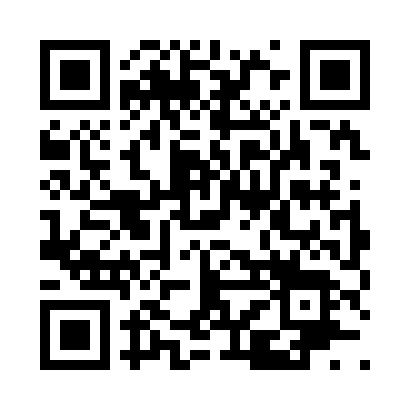 Prayer times for Shepard, Iowa, USAMon 1 Jul 2024 - Wed 31 Jul 2024High Latitude Method: Angle Based RulePrayer Calculation Method: Islamic Society of North AmericaAsar Calculation Method: ShafiPrayer times provided by https://www.salahtimes.comDateDayFajrSunriseDhuhrAsrMaghribIsha1Mon4:095:491:215:218:5310:322Tue4:105:491:215:218:5210:323Wed4:105:501:215:218:5210:314Thu4:115:501:215:218:5210:315Fri4:125:511:215:228:5210:306Sat4:135:521:225:228:5110:307Sun4:145:521:225:228:5110:298Mon4:155:531:225:228:5110:299Tue4:165:541:225:228:5010:2810Wed4:175:541:225:228:5010:2711Thu4:185:551:225:228:4910:2612Fri4:195:561:225:228:4910:2513Sat4:205:561:225:228:4810:2514Sun4:215:571:235:228:4810:2415Mon4:225:581:235:228:4710:2316Tue4:235:591:235:218:4610:2217Wed4:246:001:235:218:4610:2118Thu4:266:001:235:218:4510:2019Fri4:276:011:235:218:4410:1820Sat4:286:021:235:218:4410:1721Sun4:296:031:235:218:4310:1622Mon4:316:041:235:218:4210:1523Tue4:326:051:235:208:4110:1424Wed4:336:061:235:208:4010:1225Thu4:356:071:235:208:3910:1126Fri4:366:081:235:208:3810:1027Sat4:376:091:235:198:3710:0828Sun4:396:091:235:198:3610:0729Mon4:406:101:235:198:3510:0630Tue4:416:111:235:198:3410:0431Wed4:436:121:235:188:3310:03